Lección 11: Hagamos que sean igualesHagamos que las torres tengan el mismo número de cubos.Calentamiento: Observa y pregúntate: Torres de cubos¿Qué observas?
¿Qué te preguntas?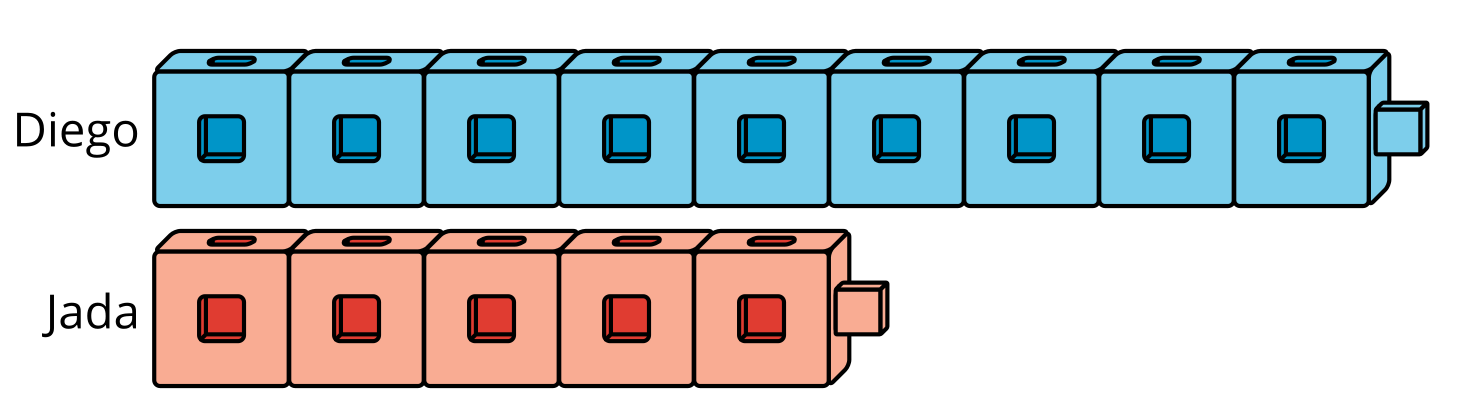 11.1: Torres de cubos¿Cómo pueden Diego y Jada hacer que sus torres tengan el mismo número de cubos?
Muestra cómo pensaste. Usa dibujos, números o palabras.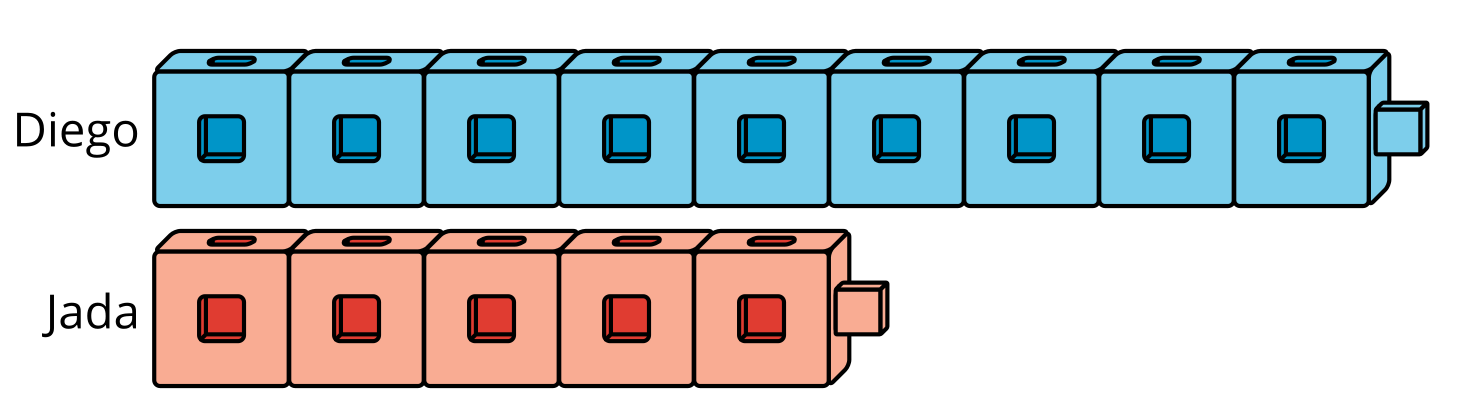 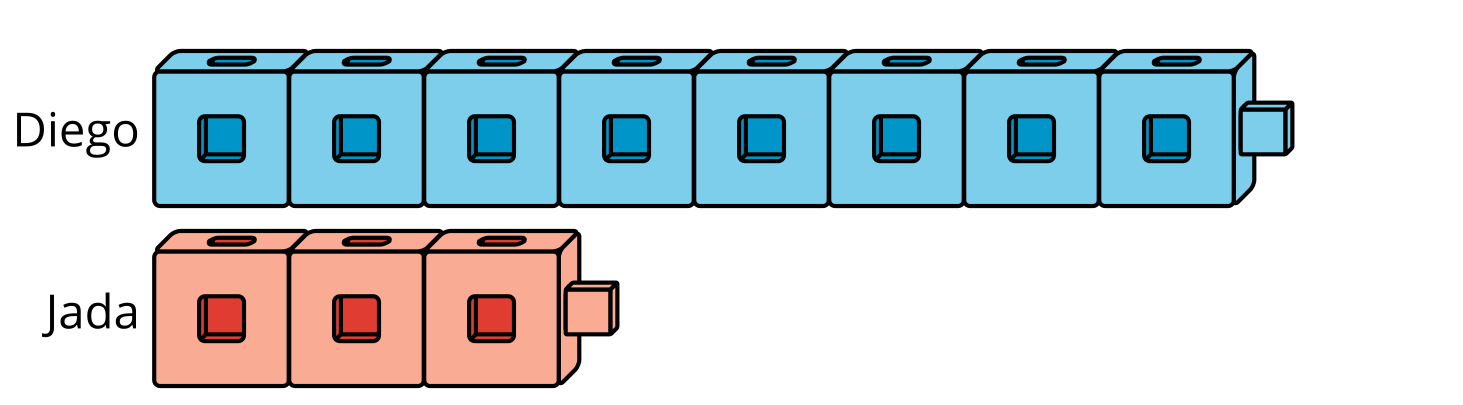 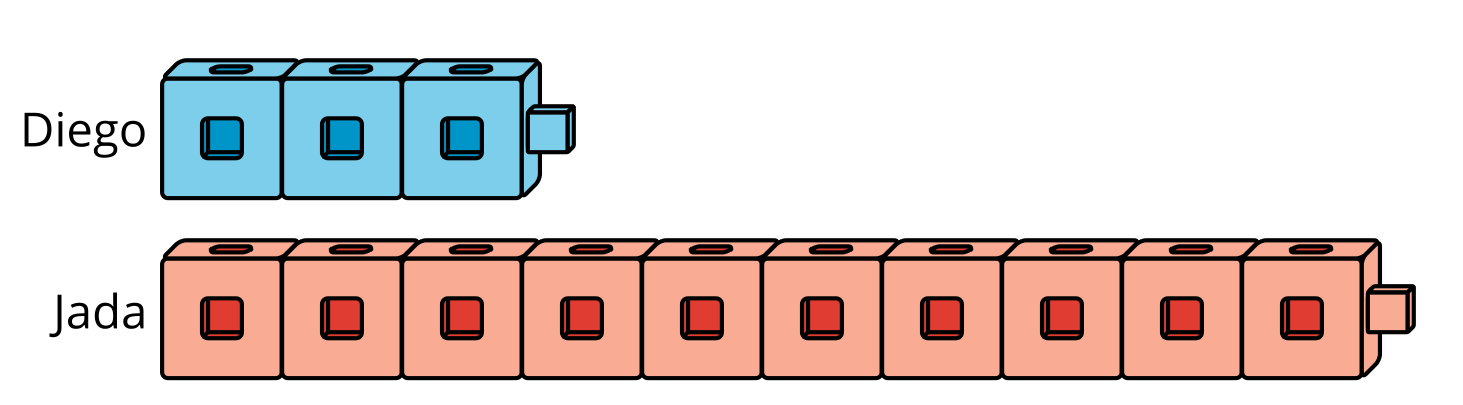 11.2: Problemas con torres de cubos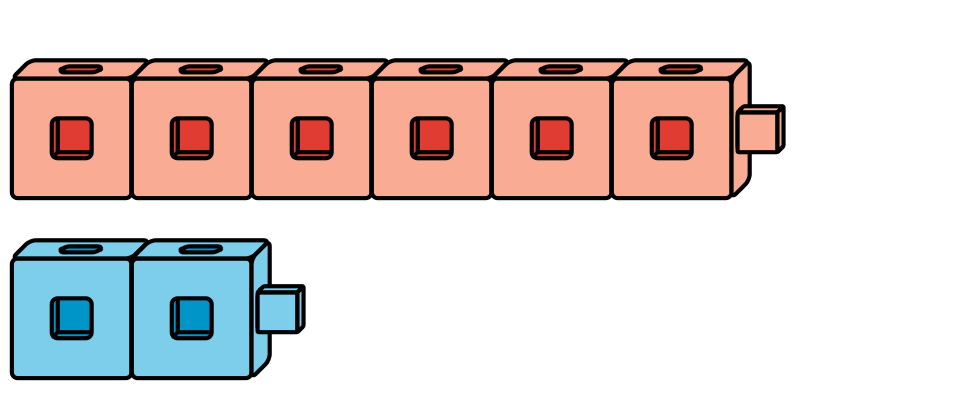 Lin solo tiene cubos azules.
¿Cómo puede Lin hacer que las torres tengan el mismo número de cubos?
Muestra cómo pensaste. Usa dibujos, números o palabras.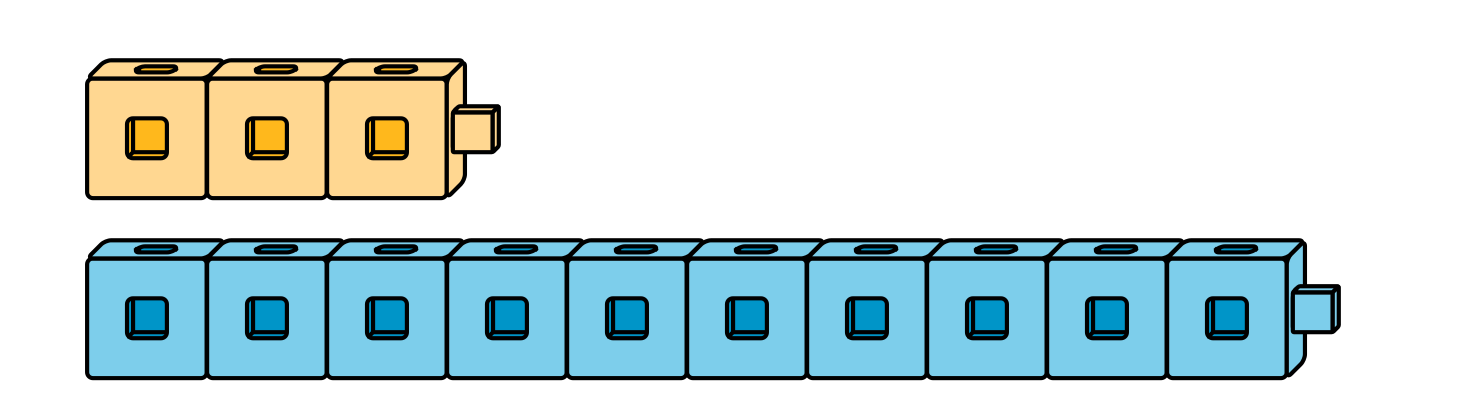 Lin no tiene más cubos amarillos.
¿Cómo puede hacer que las torres tengan el mismo número de cubos?
Muestra cómo pensaste. Usa dibujos, números o palabras.Lin construye 2 torres de cubos.
La torre roja tiene 6 cubos.
La torre azul tiene 9 cubos.
Ella no tiene más cubos rojos.
¿Cómo puede hacer que las torres tengan el mismo número de cubos?
Muestra cómo pensaste. Usa dibujos, números o palabras.Lin construye 2 torres de cubos.
La torre amarilla tiene 7 cubos.
La torre roja tiene 3 cubos.
Ella solo tiene cubos rojos.
¿Cómo puede hacer que las torres tengan el mismo número de cubos?
Muestra cómo pensaste. Usa dibujos, números o palabras.Si te queda tiempo: escribe tu propio problema sobre 2 torres de cubos.Intercambia tu problema con un compañero y resuélvelo.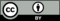 © CC BY 2021 Illustrative Mathematics®